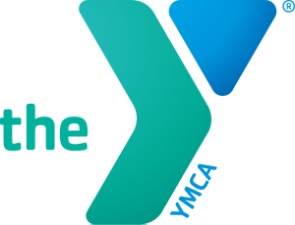 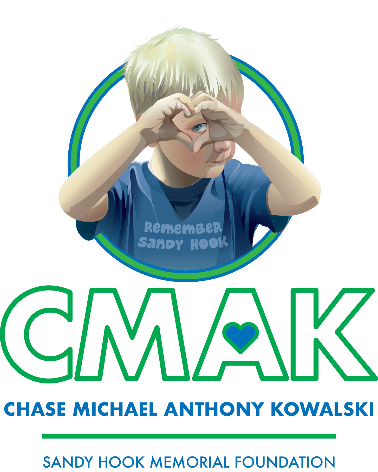 2023 RACE4CHASETRIATHLON APPLICATIONRace4Chase is named for Chase Kowalski, an amazing little boy from Newtown CT, who loved to swim, bike and run. Race 4 Chase provides youth with a fun, skill building, life-changing experience by introducing them to the sport of triathlon. PROGRAM DETAILS	AGES		6 – 12 yearsDATES		June 26 - August 5, 2023DAYS		Monday – FridayTIME		Drop-off 9:00 AM / Pick-up 12:00 NoonLOCATION	Walsh Intermediate School, 185 Damascus Road, Branford CTRACE DAY	Saturday, August 6		YMCA Camp Sloper, 1000 East Street, Southington CTCOST 		FREEDue to limited space, selection priority will be given to first time registrations, a demonstration of need, and those indicating a sincere desire to participate for the complete duration of the program.Complete one application per child. If selected, completion of a registration packet is required.Print and return completed application/s by April 28, 2023 to:Soundview Family YMCA629 East Main Street – Branford, CTAttention: Colleen Villano, Director of Healthy LivingSOUNDVIEW FAMILY  YMCA628 East Main Street, Branford CT 06405P 203 481 9622 F 203 481 9363 W soundviewymca.orgParent’s section (please print clearly)Childs Name ____________________________________________________________________ Birth Date ____/____/_____ Sex (M/F) _________Address _________________________________________________________ City _______________________________________  Zip ________________ Parent #1 ____________________________________________________________________________ Cell phone #____________________________   Email ____________________________________________________________  Home phone #______________________________________________Parent #2 ________________________________________________________________________ Cell phone #________________________________Email ___________________________________________________________________  Home phone #____________________________________________What is your child’s activity level and frequency?_________________________________________________________________________________________________________________________________________________________________________________________________________________________________________________________________________________________________________________________________________________________________________________________________________________________________________________________________What is your child’s swimming ability (check one)	________  Beginner 	   	   ________ Intermediate	________ AdvancedWhat is your child’s biking ability (check one)	________  Beginner 	     	 ________  Intermediate		________ AdvancedHow would you describe your child’s overall heath?_________________________________________________________________________________________________________________________________________________________________________________________________________________________________ What are your child’s favorite activities?__________________________________________________________________________________________________________________________________________________________________________________________________________________________________How will your child benefit from participating in this program?_________________________________________________________________________________________________________________________________________________________________________________________________________________________________________________________________________________________________________________________________________________________________________________________________________________________________________________________________Child’s Section (Parents can help write and spell if needed.)Why do you want to participate in the Race4Chase program?_________________________________________________________________________________________________________________________________________________________________________________________________________________________________________________________________________________________________________________________________________________________________________________________________________________________________________________________________What do you like to do for fun?______________________________________________________________________________________________________________________				______________________________________________________